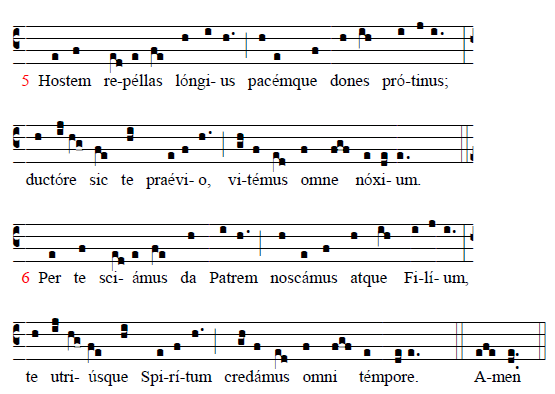 7. Deo Patri sit gloria, et Filio qui a mortuis
Surrexit, ac Paraclito, in saeculorum saecula.  Amen.. RECESSIONAL HYMN    “Immaculate Mary”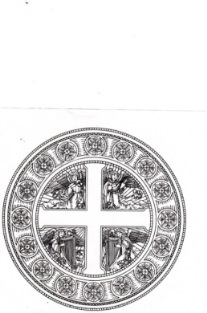 ENTRANCE ANTIPHON                              Fr. Samuel Webber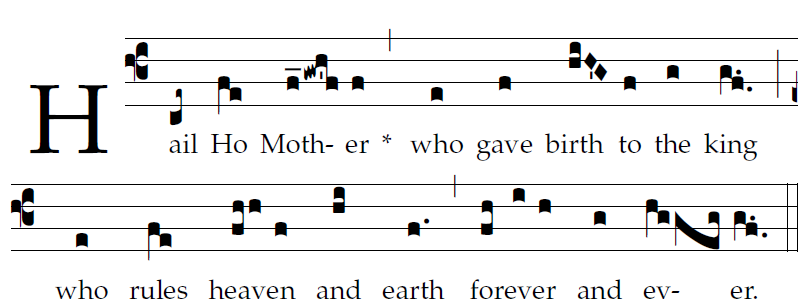              Psalm 45 My heart overflows with a goodly theme: As I sing to the king the song that I have made. You are the fairest of the children of men  and graciousness  is poured upon your lips: Because  God has blessed you for evermore.  So will the king desire your beauty :  He is your Lord, pay homage to him  The daughter of the king is clothed with splendor,  Her robes embroidered with pearls set in gold.  OFFERTORY   “O Holy Mary”COMMUNION HYMN    “Silent Night”COMMUNION HYMN    “Veni Creator”   §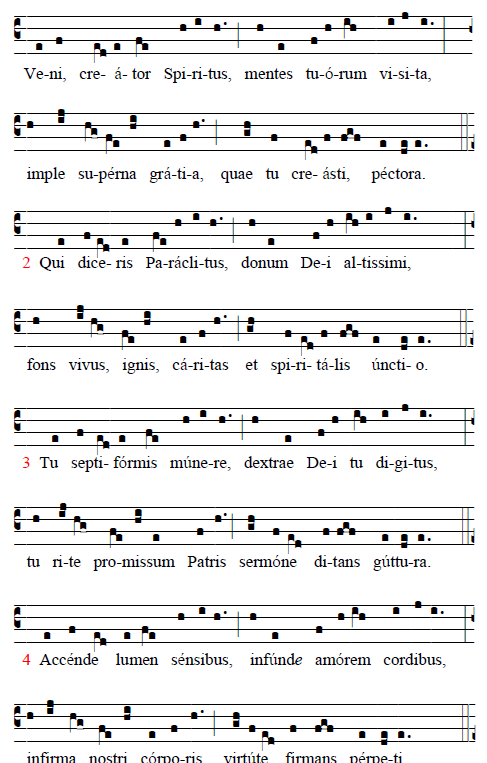 Come, Holy Ghost, Creator  blest,
and in our hearts take up Thy rest;
come with Thy grace and heavenly aid,
To fill the hearts which Thou hast made.

O Comforter, to Thee we cry,
Thou heavenly gift of God most high,
Thou Fount of life, and Fire of love,
and sweet anointing from above.

                      +  +  +  +  +  +  +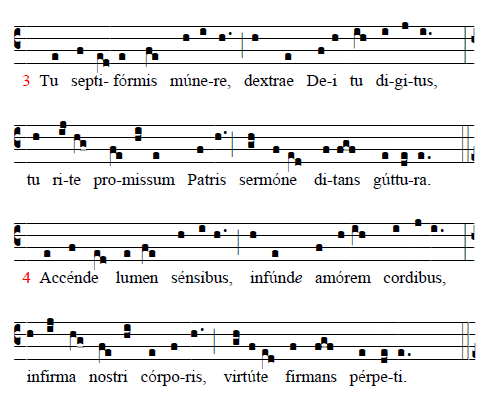                      O Finger of the hand divine,
                       the sevenfold gifts of grace are thine; true  promise of the Father thou, who dost the tongue with power endow.Thy light to every sense impart,
and shed thy love in every heart;
thine own unfailing might supply to strengthen our infirmity.                                                     Continued
